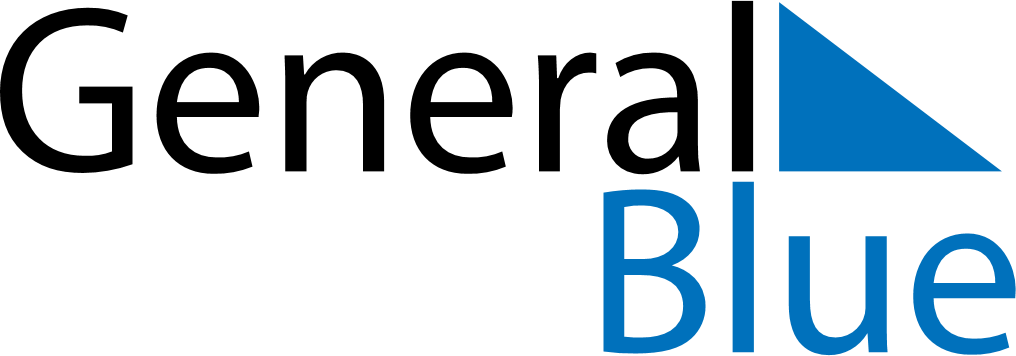 November 2024November 2024November 2024November 2024November 2024November 2024Ambunti, East Sepik, Papua New GuineaAmbunti, East Sepik, Papua New GuineaAmbunti, East Sepik, Papua New GuineaAmbunti, East Sepik, Papua New GuineaAmbunti, East Sepik, Papua New GuineaAmbunti, East Sepik, Papua New GuineaSunday Monday Tuesday Wednesday Thursday Friday Saturday 1 2 Sunrise: 6:04 AM Sunset: 6:20 PM Daylight: 12 hours and 15 minutes. Sunrise: 6:04 AM Sunset: 6:20 PM Daylight: 12 hours and 15 minutes. 3 4 5 6 7 8 9 Sunrise: 6:04 AM Sunset: 6:20 PM Daylight: 12 hours and 16 minutes. Sunrise: 6:04 AM Sunset: 6:20 PM Daylight: 12 hours and 16 minutes. Sunrise: 6:04 AM Sunset: 6:20 PM Daylight: 12 hours and 16 minutes. Sunrise: 6:03 AM Sunset: 6:20 PM Daylight: 12 hours and 16 minutes. Sunrise: 6:03 AM Sunset: 6:20 PM Daylight: 12 hours and 16 minutes. Sunrise: 6:03 AM Sunset: 6:20 PM Daylight: 12 hours and 17 minutes. Sunrise: 6:03 AM Sunset: 6:21 PM Daylight: 12 hours and 17 minutes. 10 11 12 13 14 15 16 Sunrise: 6:03 AM Sunset: 6:21 PM Daylight: 12 hours and 17 minutes. Sunrise: 6:03 AM Sunset: 6:21 PM Daylight: 12 hours and 17 minutes. Sunrise: 6:03 AM Sunset: 6:21 PM Daylight: 12 hours and 17 minutes. Sunrise: 6:03 AM Sunset: 6:21 PM Daylight: 12 hours and 18 minutes. Sunrise: 6:04 AM Sunset: 6:22 PM Daylight: 12 hours and 18 minutes. Sunrise: 6:04 AM Sunset: 6:22 PM Daylight: 12 hours and 18 minutes. Sunrise: 6:04 AM Sunset: 6:22 PM Daylight: 12 hours and 18 minutes. 17 18 19 20 21 22 23 Sunrise: 6:04 AM Sunset: 6:23 PM Daylight: 12 hours and 18 minutes. Sunrise: 6:04 AM Sunset: 6:23 PM Daylight: 12 hours and 18 minutes. Sunrise: 6:04 AM Sunset: 6:23 PM Daylight: 12 hours and 19 minutes. Sunrise: 6:04 AM Sunset: 6:23 PM Daylight: 12 hours and 19 minutes. Sunrise: 6:04 AM Sunset: 6:24 PM Daylight: 12 hours and 19 minutes. Sunrise: 6:05 AM Sunset: 6:24 PM Daylight: 12 hours and 19 minutes. Sunrise: 6:05 AM Sunset: 6:24 PM Daylight: 12 hours and 19 minutes. 24 25 26 27 28 29 30 Sunrise: 6:05 AM Sunset: 6:25 PM Daylight: 12 hours and 19 minutes. Sunrise: 6:05 AM Sunset: 6:25 PM Daylight: 12 hours and 19 minutes. Sunrise: 6:05 AM Sunset: 6:26 PM Daylight: 12 hours and 20 minutes. Sunrise: 6:06 AM Sunset: 6:26 PM Daylight: 12 hours and 20 minutes. Sunrise: 6:06 AM Sunset: 6:26 PM Daylight: 12 hours and 20 minutes. Sunrise: 6:06 AM Sunset: 6:27 PM Daylight: 12 hours and 20 minutes. Sunrise: 6:07 AM Sunset: 6:27 PM Daylight: 12 hours and 20 minutes. 